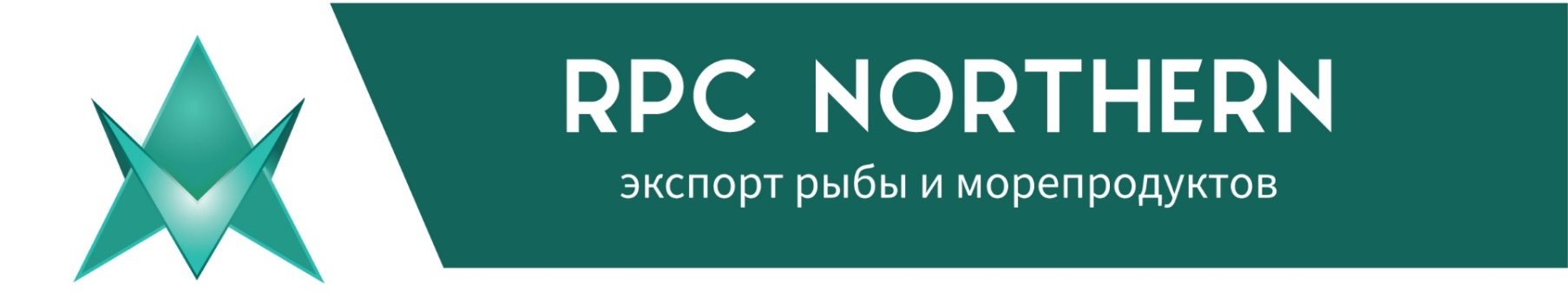 				Руководителю предприятия КОММЕРЧЕСКОЕ ПРЕДЛОЖЕНИЕКомпания «РПК СЕВЕРНАЯ » предлагает Вам заключить договор на поставку морепродуктов период сезона добычи 2019 г.  Живая продукция:Мороженная продукция по запросу!Внимание! Наличие продукции на складе может меняться в зависимости от актуальности данного предложения.Цены для каждого региона рассчитываются индивидуально в зависимости от объема и условий поставки.Мы предлагаем надежное деловое партнерство, стабильность, гибкую ценовую политику и всегда гарантируем высочайшее качество продукции!Исп.: Ищенко Н.А.  n.ishchenko@horroks.ru+79143301370Наименование: МИДИИНаличие на складе(кг)Цена руб/кг                      с НДСМодиолусПо запросу186Мидии Тихоокеанские в друзахПо запросу207Мидии Тихоокеанские (размер 4-6)По запросу-286Мидии ГреяПо запрсу287 Мидия БлестящаяПо запросу300Наименование: УСТРИЦЫНаличие на складе(кг)Цена руб/кг                      с НДС Устрицы Хасанские (калибр 20-60г;250гр+По запросу280Устрицы Хасанские (калибр 60-80г;200-250гр)По запросу290Устрицы Хасанские (калибр 80-100гр;100-150г;150-200г)По запросу300Ромаринки (калибр 20-60гр;250гр+)По запросу286Ромаринки (калибр 60-80гр;200-250гр)По запросу315Ромаринки (калибры 80-100гр;100-150гр;150-200гр)По запросу372Устрицы Императорские (калибры 20-60гр;300-400 гр)По запросу286Устрицы Императорские (калибры 60-80гр)По запросу 315Устрицы Императорские (калибр 80-200гр;200-300гр)По запросу372Устрицы 2 сортПо запросу130Наименование: КРУПНЫЕ МОЛЛЮСКИНаличие на складе(кг)Цена руб/кг                      с НДССаксидомус По запросу315Спизула Сахалинская По запросу358МерценарияПо запросу372КаллистаПо запросу386МияПо запросу472АнадараПо запросу472Асцидия(морской помидор)По запросу558ПаномияПо запросу1 316Наименование: МЕЛКИЕ МОЛЛЮСКИНаличие на складе(кг)Цена руб/кг                      с НДСКорбикулаПо запросу386ТрапезиумПо запросу415ПрототакаПо запросу430ВонголеПо запросу360ГлицемерисПо запросу501ПеронидияПо запросу515Наименование:Наличие на складе (кг)Цена руб/кг с НДСГребешок живойПо запросу450Креветка Северная в/мПо запросу 600Трепанг Живой По запросу 2500Краб живой камчатскийПо запросу1700